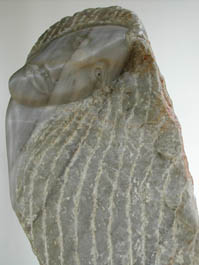 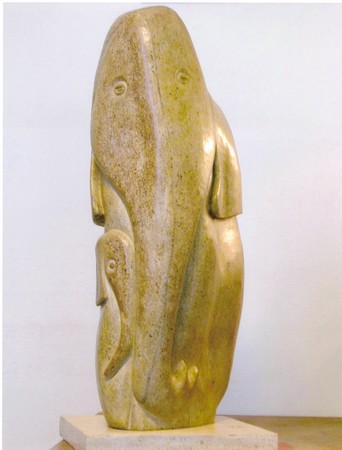 									AylaEnfance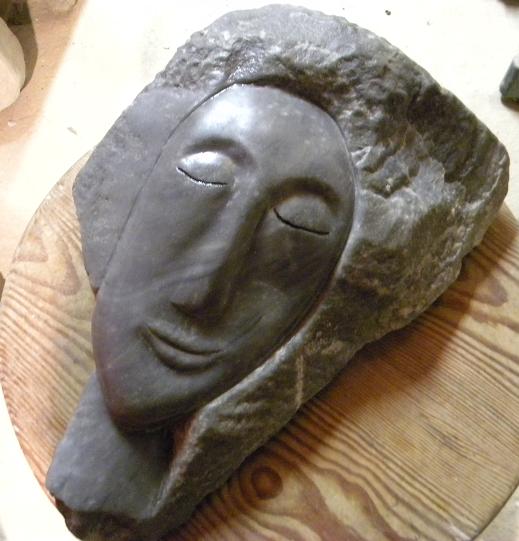 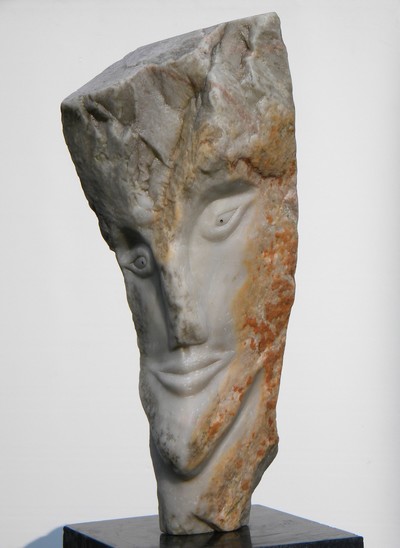 Méditation							Le Prophète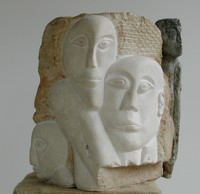 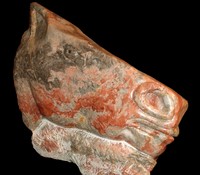 Cheval								Hérésie